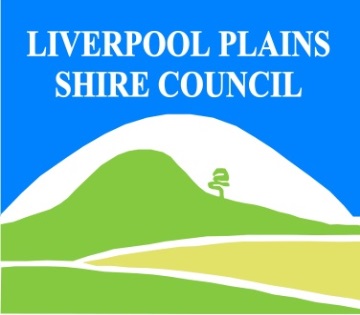 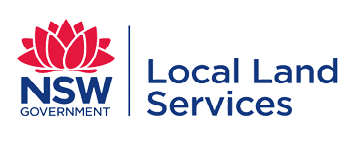 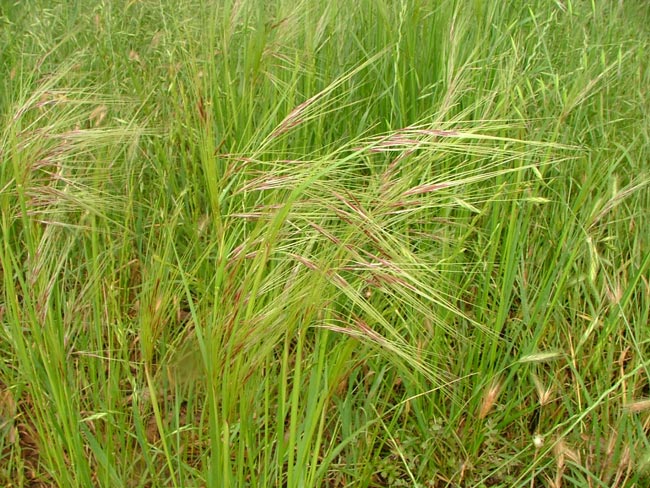 Chilean Needle Grass Control CalendarGROWTH CYCLES-INTERGRATED CONTROL TECHNIQUES AND ALTERNATIVESDocument Last Updated: 07-09-2021MARCHAPRILMAYJUNEJULYAUGSEPTOCTNOVDECJAN FEBGERMINATIONGERMINATIONGERMINATIONSEED HEADS EMERGESEED HEADS EMERGESEED SHEDHIGH DENSITY-SHORT DURATION STRATEGIC GRAZING MANAGEMENT SYSTEMHIGH DENSITY-SHORT DURATION STRATEGIC GRAZING MANAGEMENT SYSTEMHIGH DENSITY-SHORT DURATION STRATEGIC GRAZING MANAGEMENT SYSTEMHIGH DENSITY-SHORT DURATION STRATEGIC GRAZING MANAGEMENT SYSTEMHIGH DENSITY-SHORT DURATION STRATEGIC GRAZING MANAGEMENT SYSTEMHIGH DENSITY-SHORT DURATION STRATEGIC GRAZING MANAGEMENT SYSTEMPASTURE SOWING/ESTABLISHMENT/MANAGEMENTPASTURE SOWING/ESTABLISHMENT/MANAGEMENTPASTURE SOWING/ESTABLISHMENT/MANAGEMENTPASTURE SOWING/ESTABLISHMENT/MANAGEMENTHEAVY GRAZING MAY REDUCE FLOWERING & POTENTIAL SEED SETHEAVY GRAZING MAY REDUCE FLOWERING & POTENTIAL SEED SETLinkage to Plans/StrategiesNorth West Regional Strategic Weed Management Plan 2017-2022NSW Biosecurity Strategy 2013-2021NSW Biosecurity Act 2015NSW Invasive Species Plan 2018- 2021Pesticides Act 1999 and Pesticide Regulation 2017ReferencesNSW DPI Website /WeedWise/ NSW Weed Control Handbook 2018 7th Edition. For Further Information contact:Liverpool Plains Shire Council’sAuthorised Officers (Weeds)60 Station StreetQuirindi NSW 2343PH: (02)67461755